  SEMBODAI RUKMANI VARATHARAJAN ENGINEERING COLLEGE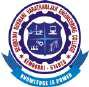  DEPARTMENT OF MECHANICAL ENGINEERING  ACADEMIC YEAR 2023-2024 / ODD SEMESTERLANDSCAPE HEADER TEMPLATEDOF: 04/11/2023HOD 														PRINCIPAL